EL ASCENSO DE LAS UNIVERSIDADES al servicio de estudiantes ASIÁTICO-AMERICANoS y nativos americanos de las islas del pacíficoLee el siguiente artículo, pausando para resumir lo que has aprendido después de cada sección.La población asiático-americana y de las islas del Pacífico (abreviada como AAPI en inglés) se ha duplicado desde 1960. En 2050, se espera que la población AAPI alcance los 40 millones de personas. Al igual que esta población está creciendo, la matriculación universitaria de este grupo ha aumentado un 36% desde el año 2000. Las poblaciones AAPI abarcan un amplio grupo de personas que representan 48 etnias y más de 300 lenguas. Los grupos étnicos AAPI incluyen poblaciones indias, chinas, pakistaníes, coreanas, tailandesas, japonesas, filipinas, indonesias, vietnamitas, camboyanas, laosianas, hmong, guameñas, hawaianas nativas, tonganas y samoanas, entre otras. Estos diversos grupos étnicos abarcan todos los niveles socioeconómicos, desde los más desfavorecidos hasta los más acomodados.El Ascenso de las AANAPISILas instituciones al servicio de los asiático-americanos y nativos americanos de las islas del Pacífico, o AANAPISI, son instituciones que apoyan a universidades con un 10% o más de estudiantes AAPI. Las AANAPISI fueron autorizadas en 2007 por la Ley de Acceso y Reducción de Costes Universitarios. Estas instituciones se unieron a las Escuelas y Universidades Históricamente Negras (HBCU), Instituciones al Servicio de los Hispanos (HSI) y las Escuelas y Universidades Tribales (TCU) en la lista de Instituciones que Atienden a Minorías (MSI). A menudo se excluyen a los estudiantes asiático-americanos y de las islas del Pacífico de las consideraciones sobre los estudiantes de color debido al mito de la “minoría modelo”, o la noción de que las comunidades AAPI son un grupo naturalmente exitoso, que no se enfrenta a prejuicios o barreras relacionados con la etnia. En realidad, estudiantes AAPI reflejan una población diversa con necesidades y retos educativos únicos.Algunos de estos retos incluyen el nivel educativo de los padres, las barreras lingüísticas, los problemas de inmigración, la falta de apoyo familiar y el clima social desfavorable en sus instituciones. Además, el 60% de los estudiantes AAPI son el sostén económico y embajadores culturales de sus familias mientras siguen estudiando. Cada uno de estos factores aumenta la tensión física, emocional, financiera y mental de los estudiantes. Las AANAPISI son necesarias porque proporcionan un apoyo comprometido a los estudiantes AAPI. El Impacto de las AANAPISI Las instituciones al servicio de los asiático-americanos y nativos americanos de las islas del Pacífico (AANAPISI) representan el ocho por ciento de los colegios y universidades, pero en 2016 matricularon al 19% de los estudiantes AAPI. Las AANAPISI representan muchos tipos de instituciones, incluidos colegios comunitarios, campus regionales e instituciones estatales emblemáticas. Estas instituciones proporcionan un apoyo fundamental a la población AAPI, una población que está creciendo rápidamente. Las AANAPISI atienden a la población AAPI en California, Hawái, Illinois, Massachusetts, Maryland, Texas, Washington y Guam.Las AANAPISI capacitan a las escuelas proporcionando a los estudiantes servicios de apoyo como programas puente de verano entre universidades de dos y cuatro años, asesoramiento reforzado a los estudiantes, apoyo académico, desarrollo profesional para el profesorado, programas de primer año, fondos de dotación y mucho más. Los fondos de AANAPISI permiten a las instituciones investigar los retos a los que se enfrentan las comunidades AAPI para generar más apoyo a esta población.Las AANAPISI trabajan en tándem con otras MSI, proporcionando sistemas completos y diversos de apoyo a las poblaciones minoritarias. Muchas instituciones AANAPSI también se benefician de la financiación de HSI. En un caso, el South Seattle College creó el programa Reforzando Vías Para que Estudiantes AAPI se Conviertan en Profesores al asociarse con la HSI Heritage University, promoviendo un camino a seguir para los estudiantes AAPI y añadiendo diversidad a la Heritage University. El Futuro de las AANAPISI Las AANAPISI han pasado de 116 instituciones en 2009 a 133 en 2016. Dicho esto, solo 25 AANAPISI recibieron financiación, lo que dejó a muchas instituciones elegibles sin fondos. Hay indicios que sugieren que el desembolso de fondos para las AANAPISI aumentará; por ejemplo, en 2015 hasta 21 instituciones recibieron subvenciones, frente a 25 instituciones en 2016. Hay muchos defensores que trabajan para apoyar a la población AAPI mediante la mejora de las AANAPISI. Los defensores pretenden concienciar sobre los retos a los que se enfrentan las poblaciones AAPI, desacreditar la idea de la "minoría modelo" y financiar investigaciones que demuestren las diversas necesidades y retos a los que se enfrenta esta población. Las AANAPISI intentan conectar con otras MSI, especialmente las HSI, para apoyar a más minorías que se enfrentan a retos similares. Los defensores pretenden atraer a las poblaciones AAPI a campos de estudio históricamente subrepresentados, creando espacio para voces nuevas y muy necesarias en todas las áreas, incluyendo especialmente la educación y el derecho.La financiación de AANAPISI refleja un serio compromiso federal de apoyo a los estudiantes AAPI, así como de mejora de las tasas de matriculación, permanencia y graduación de los AAPI. Los defensores de esta causa quieren seguir promoviendo esta labor.FuentesCarlton, G. (2022). How AANAPISIs Provide Support for AAPI Students. Www.bestcolleges.com. https://www.bestcolleges.com/blog/how-aanapisi-support-aapi-students/National Commission on Asian American and Pacific Islander Research in Education (CARE). (2011). The relevance of Asian Americans & Pacific Islanders in the college completion agenda. ERIC Clearinghouse. http://care.gseis.ucla.edu/wp-content/uploads/2015/08/2011_CARE_Report.pdfPostsecondary National Policy Institute (PNPI). (2020). Asian American and Native American Pacific Islander Serving Institutions. https://pnpi.org/wp-content/uploads/2020/05/PNPI_AsianAmericanAndNativeAmericaPacificIslandServingInstitutions-1.pdfPostsecondary National Policy Institute (PNPI). (2021). Asian American and Pacific Islander (AAPI) Students in Higher Education. https://pnpi.org/wp-content/uploads/2021/04/PNPI_AAPIStudentsFactsheet_April2021.pdf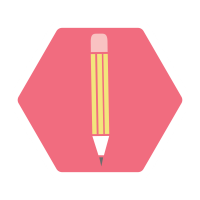 Para y Anota reflexiones sobre lo leído hasta ahora: Para y Anota reflexiones sobre lo leído hasta ahora: Para y Anota reflexiones sobre lo leído hasta ahora: 